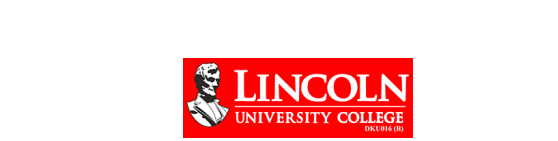 一、大学简介林肯大学学院 Lincoln University College（简称 LUC），  创建于 2002 年，于 2011 年升 格为大学学院，林肯大学学院作为一家卓越的私立高等教育学院， 具有本科、硕士、博士层 次教育的马来西亚全日制高等院校，大学涵盖经济学，商业学，  临床 医学，  药剂学，护理学，  工程学，  教育学等多个学科领域，  在近 20 年的发展历程中，  积累了丰富 的教学资源及师资力量，师资团队博士学历持有率达 45%。地理优势：  LUC 的主教学大楼位于马来西亚雪兰莪州八打灵再也，距离首都吉隆坡约 10 公里；优秀师资：  LUC 的创立人及教师团队均为学术院士，  分别来自教育、研究及专业培训领域， 并拥有 50 年高等教学、专上教学及语言教学经验，  师资团队致力发掘学员的学习潜能，  帮  助学员于学术研究及就业范畴上充分发展；二、项目优势➢    中国教育部涉外教育监管信息网推荐院校；➢   全日制硕/博学历证书，含金量高，全球通用，  回国可做中留服认证；➢    2021 年 QS 亚洲排名 301-350 名， 等同于北京中医药大学、合肥工业大学、南昌大学、西南财经大学等国内名校；➢   美国林肯大学的姐妹院校， 全球大学联盟成员之一， 被马来西亚教育部评为“五星级大 学”；➢   林肯大学所设课程已获得马来西亚高等教育部及马来西亚学术鉴定局双重认证；➢   荣获英国 TIMES 最具影响力学术排名全球第 89 名；➢    马来西亚教育水平亚洲排名领先，学费、生活所需要的费用低廉；➢    易申请，录取率高达 99%，易毕业，  可先入学后补语言成绩；➢   全英文授课，快速提升英语水平；➢   集中授课，  上课时间灵活（可利用寒暑假）；➢    可享受积分落户待遇、学术研究、职位晋升、无息贷款、免购置税等；➢   vip一站式管家服务：学员从申请到毕业提供一站式协助服务；三、  专业介绍/费用其它费用：  报名资料审核费 2000 元；更多硕士专业：金融硕士 Master in Finance /科学心理学硕士 Master of Science Psychology/公共卫生理学硕士 Master of Science in Public Health/传播硕士 Master ofCommunication /国际关系与政策硕士 Master of International Relations and Policies 等；更多博士专业：英语哲学博士Doctor of Philosophy in English /战略管理哲学博士（博士学位）  Doctor of Philosophy (Ph.D) in Strategic  Management/工业管理哲学博士（博士学位）  Doctor of Philosophy (Ph.D.) in lndustrial Management 等；更多全面硕博专业详情请咨询留学顾问！四、申请条件及上课方式申请硕士：  本科学历（学信网可查）  ，单证双证均可，成绩 CGPA 2.5 以上或 70 分以上；申请科学心理学硕士：本科学历（学信网可查）  ，单证双证均可，成绩 CGPA 2.75 以上或 75 分以上申请博士：  硕士学历（学信网可查）  ，单证双证均可，成绩 CGPA 2.5 以上或 70 分以上；申请科学心理学博士：硕士学历（学信网可查）  ，单证双证均可，成绩 CGPA 3.0以上或80 分以上；语言要求：  雅思 6.0 分，  MUET 4.0  （教育学硕士专业雅思 5.5 分，  MUET 3.0）科学心理学语言要求：硕士雅思5.0或者托福80或者MUET3级以上；博士雅思6.0或者托福80或者MUET4级以上开学时间：  1 月、  5 月、 9 月（定制班型可随时开班）上课方式： 集中授课， 每年出国 2-3 次， 每次 1-2 个月（疫情期间每周集中授课  1 次， 6-8小时）五、毕业条件硕士毕业条件：➢   修满课程学分；➢    MBA 管理硕士 1 篇 4 万字左右论文并通过答辩， 教育硕士 2 篇 4 万字左右论文并通过答辩；博士毕业条件：➢   修满课程学分；➢    2-4 篇 4-5 万字左右论文并通过答辩；六、申请材料（所有电子版文件均以 PDF 格式提交）➢   本科毕业证（学位证）公证书 1 份➢   本科成绩单公证书 1 份➢   硕士毕业证（学位证）公证书 1 份➢   硕士成绩单公证书 1 份➢   护照整本扫描件 1 份（包括空白页）➢    白底 2 寸证件照电子版 1 份（高清）➢   体检声明表 1 份七、  申请流程➢   材料初审/支付材料审核费➢   提交申请文件/签署协议/支付学费➢   接收录取通知书/办理出国手续➢    学籍注册/正式上课林肯大学学院专业介绍林肯大学学院专业介绍林肯大学学院专业介绍林肯大学学院专业介绍层次专业学制学费硕士工商管理硕士（全球业务）专业1 .5年13.8 万硕士教育学硕士专业1.5 年14.8 万科学心理学硕士专业2年16.8万元（含签证费）博士管理学博士 DBA3 年18.8 万博士管理学博士 PHD3 年18.8 万博士教育学博士 PHD3 年18.8 万科学心理学博士PHD3-4年19.8万元（含签证费）